Spróbujcie odszyfrować czego życzy Wam miś: 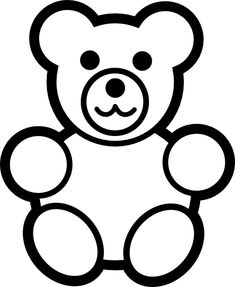 OŁIEMGNDAI